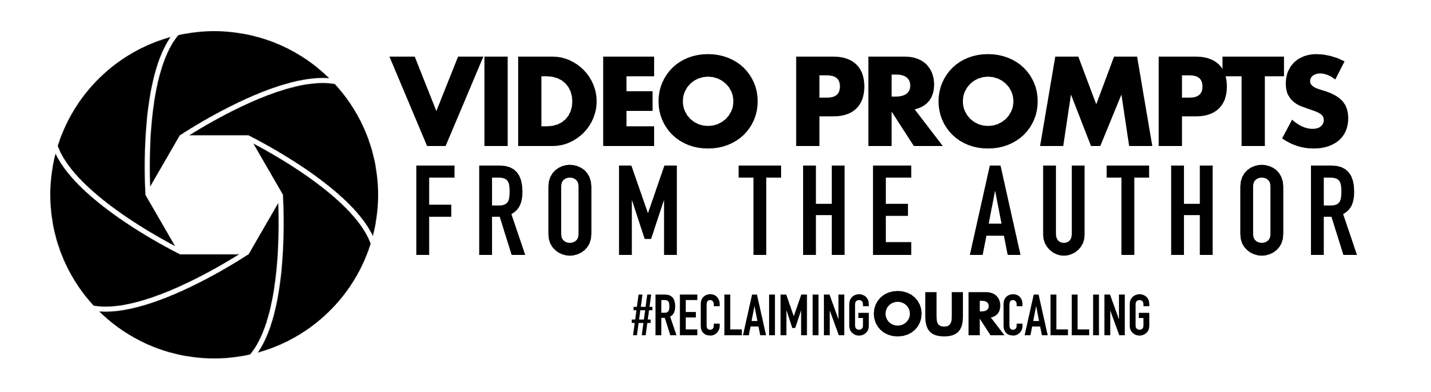 Author Video Prompts:“Harnessing the Power in Mundane Moments”“Flip the Switch”